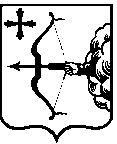 Правительство Кировской области ПОСТАНОВЛЯЕТ:1.	Внести в постановление Правительства Кировской области
от 25.06.2019 № 343-П «Об утверждении Порядка предоставления социальных услуг поставщиками социальных услуг в Кировской области» следующие изменения:1.1.	Утвердить изменения в Порядке предоставления социальных услуг поставщиками социальных услуг в Кировской области (далее – Порядок), утвержденном вышеуказанным постановлением, согласно приложению.1.2.	Пункт 4 изложить в следующей редакции:«4. Контроль за выполнением постановления возложить на первого заместителя Председателя Правительства Кировской области
Курдюмова Д.А.».2.	Настоящее постановление вступает в силу со дня его официального опубликования и действует до 30.06.2025 включительно.И.о. Председателя Правительства Кировской области    Д.А. КурдюмовПРАВИТЕЛЬСТВО КИРОВСКОЙ ОБЛАСТИПОСТАНОВЛЕНИЕПРАВИТЕЛЬСТВО КИРОВСКОЙ ОБЛАСТИПОСТАНОВЛЕНИЕПРАВИТЕЛЬСТВО КИРОВСКОЙ ОБЛАСТИПОСТАНОВЛЕНИЕПРАВИТЕЛЬСТВО КИРОВСКОЙ ОБЛАСТИПОСТАНОВЛЕНИЕ27.12.2023№753-Пг. Киров г. Киров г. Киров г. Киров О внесении изменений в постановление ПравительстваКировской области от 25.06.2019 № 343-П «Об утвержденииПорядка предоставления социальных услуг поставщикамисоциальных услуг в Кировской области»О внесении изменений в постановление ПравительстваКировской области от 25.06.2019 № 343-П «Об утвержденииПорядка предоставления социальных услуг поставщикамисоциальных услуг в Кировской области»О внесении изменений в постановление ПравительстваКировской области от 25.06.2019 № 343-П «Об утвержденииПорядка предоставления социальных услуг поставщикамисоциальных услуг в Кировской области»О внесении изменений в постановление ПравительстваКировской области от 25.06.2019 № 343-П «Об утвержденииПорядка предоставления социальных услуг поставщикамисоциальных услуг в Кировской области»